                 Formulário de Inscrição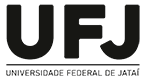 1 – Dados Pessoais2 – Dados da Instituição de Origem3 – Informações sobre a MobilidadeObservação: informar ao EI quando houver alteração das informações acima.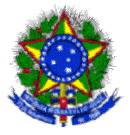 MINISTÉRIO DA EDUCAÇÃO UNIVERSIDADE FEDERAL DE JATAÍESCRITÓRIO DE INTERNACIONALIZAÇÃOFicha de Candidatura para Alunos de IntercâmbioNome:E-mail legível:Nome:E-mail legível:Sexo: M (  )     F (  )Endereço: (incluir logradouro, número, CEP, cidade e país)Endereço: (incluir logradouro, número, CEP, cidade e país)Endereço: (incluir logradouro, número, CEP, cidade e país)Telefone: (incluir código de país e local)Celular: (Incluir código de país e local)Celular: (Incluir código de país e local)Nacionalidade:Data de nascimento:Data de nascimento:Unidade Acadêmica:Curso/Programa de Intercâmbio:Nome completo e e-mail do Coordenador do Curso ou do Programa de Intercâmbio: Instituição de destino:Instituição de destino:Instituição de destino:Período de estudos pretendido na Universidade de destino:Período de estudos pretendido na Universidade de destino:Período de estudos pretendido na Universidade de destino:Ano letivo1º semestre2º semestreTipo de atividadeDisciplinas (  )Pesquisa (  )Estágio (  )Outras (  )Unidade da Instituição de destino de interesseNome completo e e-mail do contato na Instituição de destino (se houver)